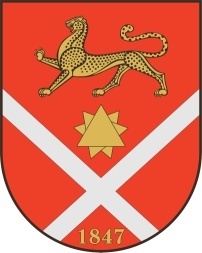 Республика Северная Осетия – АланияроектПравобережный районБесланское городское поселениеСобрание представителей Бесланского городского поселенияРешение № 228от «19» апреля  2017 г.                                            	                         г. БесланВ соответствии с Градостроительным кодексом Российской Федерации,Федеральным законом от 06.10.2003 N 131-ФЗ «Об общих принципах организации местного самоуправления в Российской Федерации», Уставом Бесланского городского поселения Правобережного района Республики Северная Осетия – Алания, Собрание представителей Бесланского городского поселенияРЕШАЕТ: 	1. Утвердить Правила землепользования и застройки Бесланского городского поселения Правобережного района Республики Северная Осетия – Алания (прилагаются). 	2. Настоящее Решение подлежит опубликованию (обнародованию).Глава муниципального образованияБесланского городского поселения                                               С.О. Сокаев«Об утверждении Правил землепользования и застройки Бесланского городского поселения Правобережного района Республики Северная Осетия-Алания»